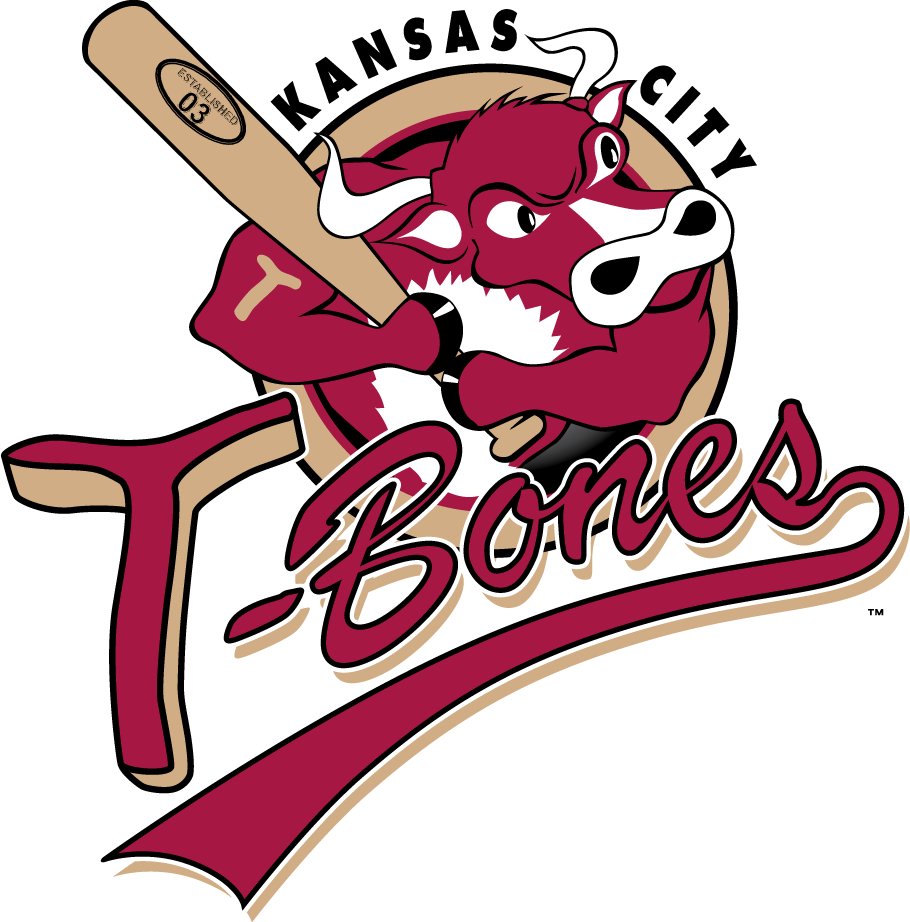 Grounds Crew/Turf Management- Internship Spring 2017(Mid-March thru Mid-May) Summer internships also available.
Responsibilities include but are not limited to:Assist in daily aspects of the grounds operation including Pre/Post Game WorkSpecific duties shall include, but not be limited to:Clay work including infield skin, mounds, home plates, and warning trackTurf work including fertilizer and pesticide application, mowing and edgingAll cultural practices- mowing, aerification, irrigation, topdressing, slicingBasic Equipment MaintenaceIrrigation scheduling and repairTarp handling and weather situationsUse of a push mower, weed eater, and blower to maintain the bermsFacilitate set up for baseball and non-baseball related events on the fieldMonitor and maintain an inventory of suppliesUpkeep of dugouts, tunnel, and trashQualificationsEnrolled in college or have a college degreeAbility to lift 50 lbsAbility to function in a fast-paced environment, handle multiple projects and meet deadlinesTo apply for this internship, please send a Cover Letter and Resume to:Nate Miller at nmiller@tbonesbaseball.com or call: (913-328-5654)